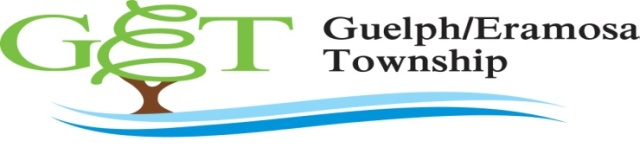  THE TOWNSHIP OF GUELPH/ERAMOSA2016 DOG LICENSE APPLICATIONTownship of Guelph Eramosa 8348 Wellington Road 124, PO Box 700, Rockwood, ON N0B 2K0tel: 519-856-9596	fax: 519-856-2240_______________________________________________________________________________Animal Control By-law No. 76/2002 – “No person shall within the Township own any dog without having obtained a license and dog tag for the dog from the Township”________________________________________________________________________________OWNER’S INFORMATION       NAME: _________________________________	____________________________________		  First						            LastADDRESS: ______________________________	______________	____________________	         Mailing Address				City			Postal CodePHONE NUMBER:  ________________________        __________________________					Home							AlternateEMAIL ADDRESS: ___________________________________________ANIMAL(S) INFORMATIONFIRST DOG: 						SECOND DOG		Name: ________________________ Sex: ______		Name: ________________________ Sex: ______		Breed: ________________________ Age: ______		Breed: ________________________ Age: ______Spayed/Neutered:	YES 	NO 			Spayed/Neutered:	YES 	NO FEES FOR DOGSOne (1) spayed/neutered			     $15.00	One (1) fertile			$20.00 Two (2) fertile			                $45.00	Two (2) spayed/neutered		$35.00One (1) fertile & one (1) spayed/neutered    $40.00**License Fees Increase by $5.00 each AFTER MARCH 31****Replacement Dog Licenses - $5.00**Dog licenses may be paid for by cheque, cash or debit.  Cheques payable to the Township of Guelph/Eramosa________________________________________________________________________________________Notice of Collection:
The collection of this information is being done under the authority of the Municipal Act, 2001, S.O. 2001 c.25, pursuant to Sections 10 and 11,  for the purpose of enforcing the Canine Control By-law.  Should you have any questions about the collection or retention of this information, please contact Township Clerk at 856-9596 ext 107. This information will be provided to a third party for the purpose of animal control services as well as Humane Societies.________________________________________________________________________________OWNERS SIGNATURE: _____________________________	DATE: _____________________________________________________________________________________________________FOR OFFICE USEFIRST DOG 2016 LICENCE NUMBER: ______		SECOND DOG: 2016 LICENCE NUMBER: ______ISSUED BY: ______________________________		PAID BY:  CHEQUE   CASH    DEBITRECEIVED BY:   MAIL 	 IN PERSON		DATE: ___________________________________